                   NJ 8. třídy pracovní list č. 6 od 3.5.2020 do 17.5 na 14 dnů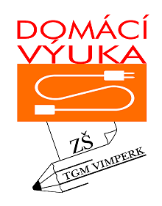 Ahoj v novém týdnuPokračujeme v lekci 6 Ich habe einen Computer. Nejdříve si procvičíme novou látku z této lekce.Přeložte a pošlete do 13.5 na můj mail:Marion hat eine Katze……………………………………………………………………………Iveta hat einen Spitzer…………………………………………………………………………..Du malst eine Schule……………………………………………………………………………..Er fotografiert einen Freund………………………………………………………………….Wir haben einen Papagai……………………………………………………………………….V dalším cvičení jsem něco popletla, zkuste mi opravit chyby Napište věty bez chyb a také zašlete ke kontrole.Eva fotografieren einen Haus……………………………………………………………………Wir malt ein Blume………………………………………………………………………………………Sie malen einen Auto…………………………………………………………………………………..Ines hast eine Computer……………………………………………………………………………….Kordula malt eine Lampe………………………………………………………………………………Ich lesen Bücher gerne………………………………………………………………………………..Machest du einen Sport?.................................................................................Das ist mein Schere, meine Hund und mein Mutter…………………………………………………………………………………………………………………………………………………………Malen du eine Bild?........................................................................................Nein, das ist nicht ein Hund, das ist ein Papagai………………………………………………………………………………………………………………………………………………………………A poslední přeložte do NJ, opět zaslatBarbara maluje nějakého psa………………………………………………………………………….Arnold má nějakou myš…………………………………………………………………………………..Karin kupuje nějaký reproduktor…………………………………………………………………….Verena má nějaké plnící pero…………………………………………………………………………Horst kupuje nějaké CD…………………………………………………………………………………..Petr má doma krokodýla………………………………………………………………………………..Přelož se členem určitým a poslat:Králík………………………………..tygr……………………………………pavouk………………………..Kocour……………………….slepice……………………….želva………………nosorožec…………..Koza……………...křeček……………….ryba………………….kůň…………………………………..Dále opište do sešitu v učebnici str. 62 cv. 9 a pošlete mi foto úkolu, abych viděla, že pracujete do 13.5Tabulku si opište do sešitu nebo vystřihněte a vlepte.Poslední práce je z pracovního sešitu, udělejte si cvičení na str. 53 cv. 4, 5 a 6A na str. 54 cv 8 a 9, cvičení 9 opsat správně do sešitu, foto cv. 9 v sešitě mi poslat do 13.5 na mail.Ideálně pošlete všechny úkoly v jednom mailu, děkujiTakže zašlete: překlad, uč. str 62, cv.9  foto a PS 54 cv 9 fotoDeutsch macht SpassGRAMATIKA:Jak funguje ve větě ein, eine, stejně fungují statní členy, např. meine, deine, seine,mein, dein, sein,  ale i zápor, tedy kein, keine.Příklad: ano, mám psa.  Ja, ich habe einen Hund                    der Hund- einen               Ano, mám hada. Ja, ich habe eine Schlange.             Die Schlange- eine               Ano, mám koně. Ja, ich habe ein Pferd                       das Pferd: einA zápor: Ne, nemám žádného psa       Nein, ich habe keinen Hund.               Der Hund- keinen                Ne, nemám žádného hada.      Nein, ich habe keine Schlange.          Die Schlange- keine                 Ne, nemám žádného koně.       Nein, ich habe kein Pferd                 Das Pferd- kein